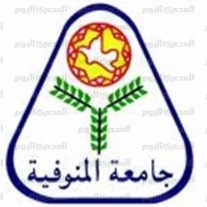 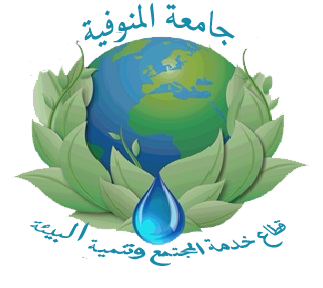 ندوة  " دور الشباب في بناء المجتمع  " تم انعقادها يوم الثلاثاء الموافق 13/11 /2018 م  الساعة العاشرة صباحاً بقاعة المؤتمرات بالادارة العامة لجامعة المنوفية بشبين الكوم  وكان عدد الحاضرين  فيها ( 750 )  فرد  .المتحدثون في الندوة  :ـ                   فضيلة الدكتور/ مجدي عاشورالمستشار الاكاديمي لفضيلة مفتي الديار المصرية والمشرف والمنسق الشرعي وأمين الفتوى بدار الافتاء المصرية القاهرةأهـــداف الندوة :- 1- تفعيل ثقافة الانتماء الوطني لدى الشباب والحفاظ على الهوية الوطنية.  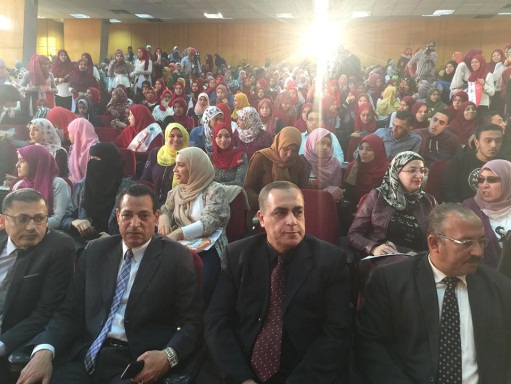 2- تعريف الشاب بقيم المواطنة وكيفية مواجهة التحديات المعاصرة3- بيان دور الشباب في الحفاظ على الوطن ومؤسساته والمصالح العليا للدولة 04ـ  توجيه طاقات الشباب لتكون اكثر ايجابية والمشاركة الفعالة في بناء المجتمع 0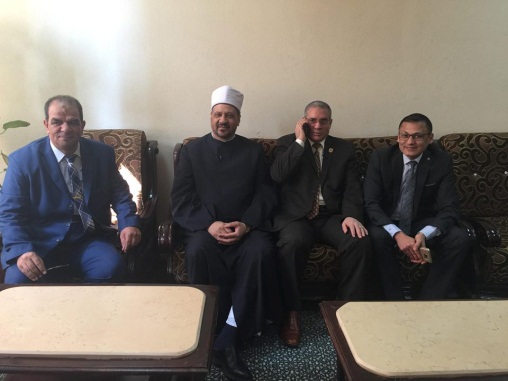 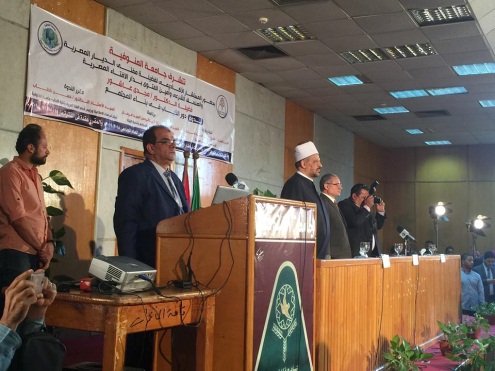 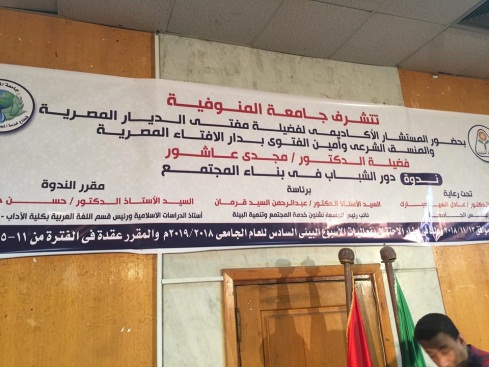 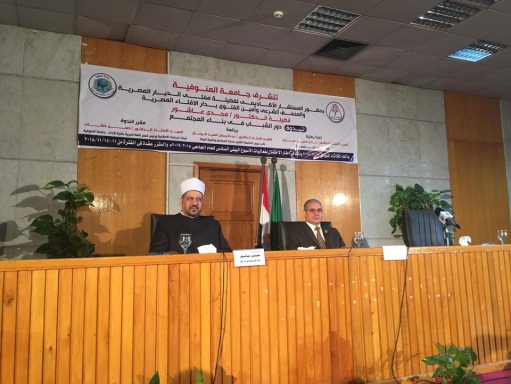 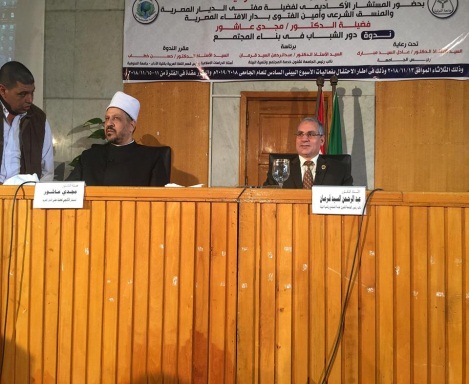 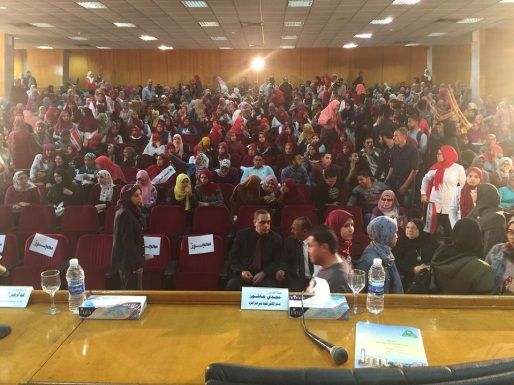 